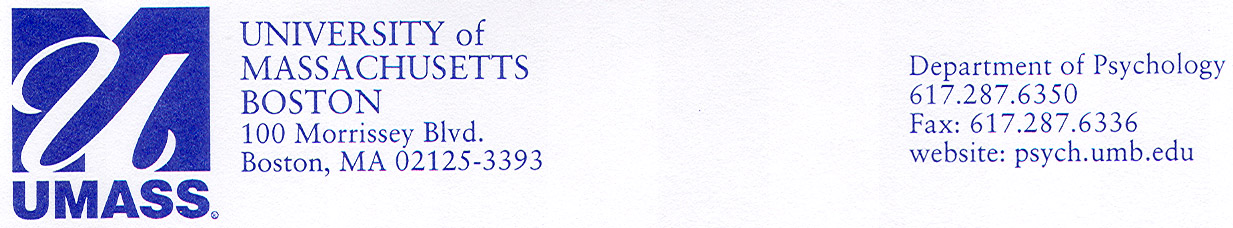 Autism Spectrum Disorder in the DC: 0-5 Diagnostic Classification of Mental Health and Developmental Disorders of Infancy and Early ChildhoodFriday, December 14, 20189:00 AM to 12:00 PMat theUniversity of Massachusetts Boston, Campus CenterAn interactive workshop with Dr. Alice Carter, the co-author of Handbook of Infant, Toddler, and Preschool Mental Health Assessment.This workshop will focus specifically on developing competency in using DC: 0-5 to identify symptoms of and diagnose atypical early autism spectrum disorder and is appropriate for all levels of expertise.Learning objectives:gain familiarity with the contents and structure of the DC: 0-5: Diagnostic Classification of Mental Health and Developmental Disorders of Infancy and Early Childhood, learn the symptom criteria rationale for including a new diagnosis, Atypical Early Autism Spectrum Disorder, in the DC: 0-5, obtain skill in recognizing infant, toddler, and preschool manifestations of the social-communication and restricted and repetitive behaviors that characterize autism spectrum disorders. Alice Carter, PhD, is a Professor of Psychology at the University of Massachusetts Boston. Trained as a clinical psychologist, Dr. Carter’s work focuses on young children’s development in the context of family relationships, with an emphasis on the early identification of psychopathology, neurodevelopmental disorders, and factors that place children at risk for difficulties in social and emotional development. A former fellow of Zero to Three, Dr. Carter is an author or co-author of over 250 articles and chapters and a member of the Zero to Three DC: 0-5 Task Force.Please see the second page of this flyer for registration form and payment instructions.For more details on this event or information on how to receive 3.0 CE credits for this event, please contact: Dr. Tracey Rogers at (tracey.rogers@umb.edu).UMass Boston is approved by the American Psychological Association to sponsor continuing education for psychologists.  UMass Boston maintains responsibility for this program and its content. This program and presenter have no conflict of interest or commercial support to report.REGISTRATION FORMAutism Spectrum Disorder in the DC: 0-5 Diagnostic Classification of Mental Health and Developmental Disorders of Infancy and Early ChildhoodDr. Alice CarterDecember 12th, 2018 9a-12pUniversity of Massachusetts, BostonName  AddressPhoneEmailMA License # (if you are a psychologist wishing to receive CE credits)Please enclose a check for the amount of $90 (which includes all fees), made payable to:Psychology Dept, UMB,and mail to: Tracey Rogers, Ph.D., Department of Psychology, University of Massachusetts, Boston, 100 Morrissey Blvd., Boston, MA, 02125You will receive an email confirming receipt of your payment along with more detailed instructions on how to get to UMass Boston, parking and the specific workshop location.Refunds will be provided until November 30th upon written request.